Тест для 1-2 кл. «ВСЕ НА ЛЫЖИ»Ходьба ступающим шагом без палокИзучается на первом этапе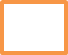 Изучается после освоения скользящего шага без палок Ходьба ступающим шагом без палок выполняется:Носки и пятки лыж не отрывать от снегаПоочередно поднимать носки лыж, а пятки прижимать к снегуХодьба скользящим шагом без палок выполняется: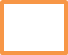 Встав на лыжи надо, оттолкнуться палками и скользитьВстав на лыжи, надо оттолкнуться левой ногой, скользить на правой лыже, туловище слегка наклонить вперед. Когда скольжение замедлится, следует оттолкнуться другой ногой и т.д.Подъем «полуёлочкой» выполняется:Скользящим шагомСтупающим шагом наискось склона, .одна нога продвигается скользящим движением прямо, а другая ставится на внутреннее ребро с развернутым наружу носкомПокажи стрелками на картинке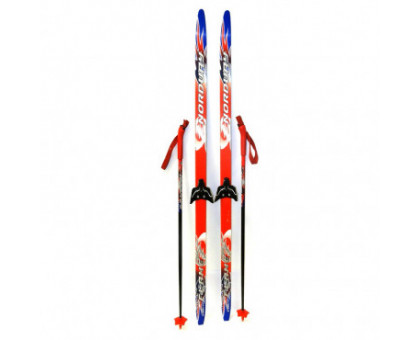 твоя оценкаФИ                                                                                    КЛАСС- Лыжные палки-Крепления-Носки лыж-Пятки лыж-Внутреннее ребро лыж 